學有所思，關懷為本：香港中文大學中文寫作及微電影劇本選拔比賽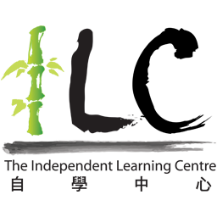 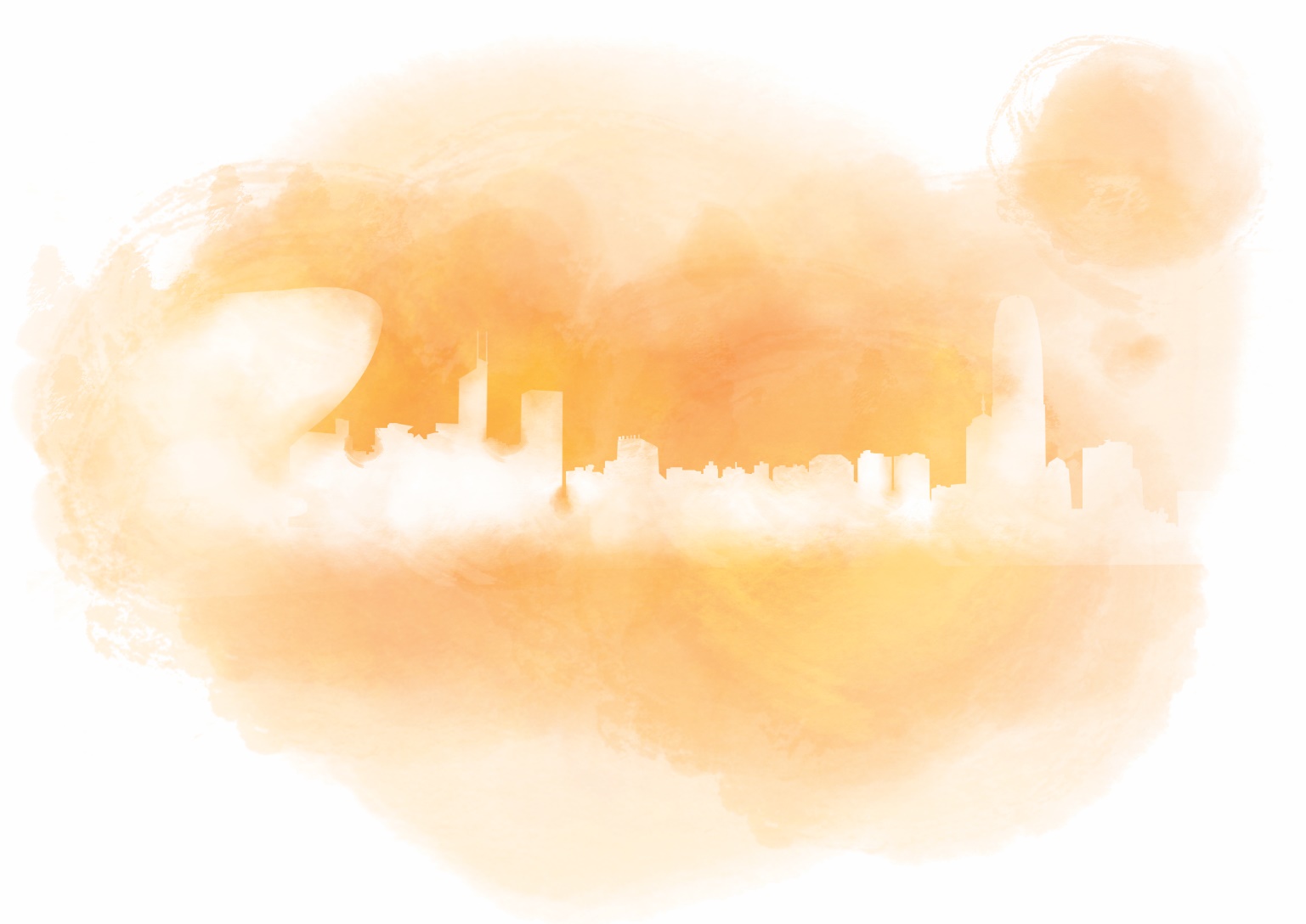 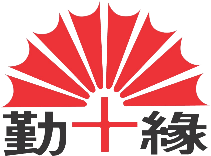 報名表格參賽者資料姓名 :                                      (先生 / 小姐 / 女士*)   香港中文大學學生 / 校友編號:                                    _學系、年級 (如參賽者為校友身份，請填畢業年份):                                                                                        _香港身份證或護照 (首3位數字) : _                                  聯絡電話 Telephone No:                                        _                                                   電郵地址 Email Address:                                                                                                                                            _*請刪去不適用者 聲明本人完全同意及接受比賽文件內的要求、規則及條件，並接受評審委員會就比賽頒發的決定。收集個人資料聲明 收集目的1. 比賽報名表格內提供的一切個人資料，只供為以下之用途:(i) 登記參選作品及確認參加者之參加資格；(ii) 與參加者通訊；(iii) 公布設計比賽結果及頒發獎項；(iv) 於設計比賽作品之出版、列印、展覽及宣傳中辨認參加者；(v) 執行知識產權轉移之特許及承諾書；(vi) 其他有關設計比賽之用途；以及(vii) 以上分段 (i) 至(v) 所提及之相關用途。2. 你於本參加表格中提供個人資料純屬自願，如你未能提供足夠的資料，主辦機構未必能處理你的報名或確認你的參加資格。3. 為了執行上述的目的，你在報名表格内提供的個人資料或許會轉交主辦機構、其他大學部門和決策局、專業學會或協會及公眾。查閱個人資料根據《個人資料(私隱)條例》(第486章) ，閣下有權取得及修改你用作報名的個人資料。如有需要，請以   書面形式通知主辦機構。 學有所思，關懷為本：香港中文大學中文寫作及微電影劇本選拔比賽參賽者聲明本人在此聲明1. 參賽者 (姓名）                                    _  確認已詳閱並同意遵守報名表格及附件甲 (在網上參閱) 的所有條款及條件。因參賽者的疏忽造成任何報名表的資料及信息的遺漏，主辦機構及評審委員會將不承擔任何責任。2. 參賽者確認在報名表格中其提供的所有資料全是真確無誤及符合比賽資格。若參賽者被証實    提供虛假的資料，其參賽資格將被取消。3. 參賽者同意遵守比賽規則及遵從主辦機構的所有決定。4. 參賽者若被証實提供虛假聲明，其參賽作品將被判無效。參賽者姓名				 簽署 					日期                                                         _                                                                                                                              _ 